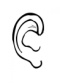 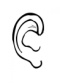 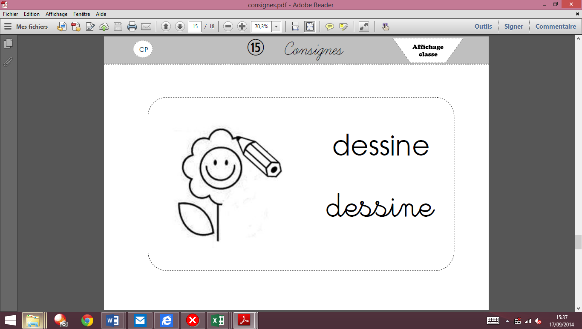    Dessine les arcs pour coder les syllabes comme dans l’exemple.   Dessine les arcs pour coder les syllabes comme dans l’exemple.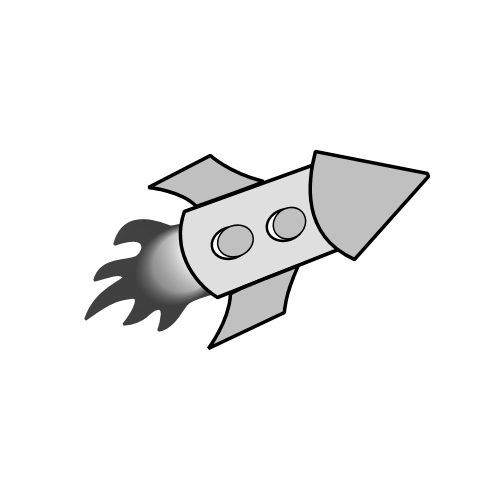 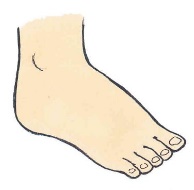 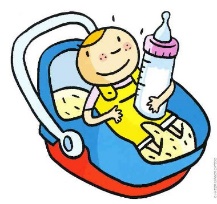 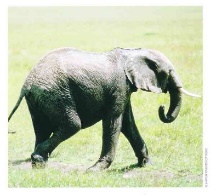 